Программа сертификационного курсаПаспорт программыНормативные ссылки:Программа СК составлена в соотвествии с:  Приказом Министра здравоохранения Республики Казахстан от 21 декабря 2020 года № ҚР ДСМ-303/2020 «Об утверждении правил дополнительного и неформального образования специалистов в области здравоохранения, квалификационных требований к организациям, реализующим образовательные программы дополнительного и неформального образования в области здравоохранения, а также правил признания результатов обучения, полученных специалистами в области здравоохранения через дополнительное и неформальное образование»;  Приказом Министра здравоохранения Республики Казахстан от 30 ноября 2020 года № ҚР ДСМ-218/2020 «Об утверждении перечня специальностей и специализаций, подлежащих сертификации специалистов в области здравоохранения»;Приказом Министра здравоохранения Республики Казахстан от 15 января 2013 года № 19 «Правила проведения инфекционного контроля в медицинских организациях»; Приказом Министра здравоохранения Республики Казахстан от 31 мая 2017 года № 357"Санитарно-эпидемиологические требования к объектам здравоохранения";Приказом Министра национальной экономики Республики Казахстан от 27 января 2015 года № 48"Санитарно-эпидемиологические требования к организации и проведению дезинфекции, дезинсекции и дератизации";Требованиями к качеству и компетентности ҚР СТ ISO 15189-2015Приказом Министра национальной экономики Республики Казахстан от 15 октября 2021 года №ҚР ДСМ-105№ Зарегистрирован  в Министерстве юстиции Республики Казахстан 19 октября 2021года №24809 "Санитарно-эпидемиологические требования к лабораториям, использующим потенциально опасные химические и биологические вещества";Приказом МЗ РК от 11.08.2020 г. № ҚР ДСМ-96/2020 «Об утверждении санитарных правил "Санитарно-эпидемиологические требования к объектам здравоохранения"; Приказом МЗ РК от 27.03.2018 г. № 126 «Об утверждении санитарных правил "Санитарно-эпидемиологические требования к организации и проведению санитарно-противоэпидемических (профилактических) мероприятий по предупреждению инфекционных заболеваний";Об утверждении санитарных правил «Санитарно-эпидемиологические требования к организации и проведению санитарно-противоэпидемических (профилактических) мероприятий по предупреждению особо опасных инфекционных заболеваний»Приказом МЗ РК от 29.10.2020 г. № ҚР ДСМ-169/2020 «Об утверждении правил регистрации и расследования, ведения учета и отчетности случаев инфекционных, паразитарных заболеваний и (или) отравлений, неблагоприятных проявлений после иммунизации»; Приказ МЗ РК от 15.01.2013 г. № 19 «Об утверждении Правил проведения инфекционного контроля в медицинских организациях»;Об утверждении Правил хранения, транспортировки и использования профилактических (иммунобиологических, диагностических, дезинфицирующих) препаратов. Приказ МНЭ РК от 04.02.2015 г. № 76 9. Об утверждении санитарных правил "Санитарно-эпидемиологические требования к организации и проведению дезинфекции, дезинсекции и дератизации" Приказом МЗ РК от 28.08.2018 г. № ҚР ДСМ-8.Сведения о разработчиках:Программа Сертификационного курса утверждена на заседании Учебно-методического совета КМУ «ВШОЗ»Экспертная оценка Образовательной программы обсуждена на заседания комитета «Общественного Здравоохранение» ГУП программы подготовки специалистовобщественного здоровья и иных специалистов здравоохраненияОП СК, акт экспертизы и протокол обсуждения прилагаютсяПрограмма СК одобрена на заседании УМО направления подготовки – Здравоохранение от 1 апреля 2022г., протокол № 5 (проект ОП размещен на сайте УМО) Паспорт образовательной программы цикла повышения квалификации Цель программы: Краткое описание программы: Согласование ключевых элементов программы:План реализации образовательной программы сертификационного курса**Оценка учебных достижений слушателей:** При реализации программы СК в соответствии с Приказом МЗ РК от 21 декабря 2020 года № ҚР ДСМ-303/2020 «Об утверждении правил ДО и НФО», итоговый контроль слушателей проводится аккредитованной организацией, проходной балл.Балльно-рейтинговая буквенная система оценки учебных достижений слушателей* *Учебные достижения (знания, умения, навыки и компетенции) слушателей оцениваются в баллах по 100-бальной шкале, соответствующих принятой в международной практике буквенной системе с цифровым эквивалентом (положительные оценки, по мере убывания, от «А» до «D», и «неудовлетворительно» – «FХ», «F»,) и оценкам по традиционной системе для образовательных программ СК.Рекомендуемая литература:       Основная:Литусов Н.В. Частная вирусология. Иллюстрированное учебное пособие.- Екатеринбург. Изд-во УГМУ, 2018. – 200с.Медицинская микробиология, вирусология и иммунология: в 2 т. Том 1. учебник / Под ред. В.В. Зверева, М.Н. Бойченко. - М. : ГЭОТАР-Медиа, 2016. - Электронное издание на основе: Медицинская микробиология, вирусология и иммунология. : учебник : в 2 т. / под ред. В. В. Зверева, М. Н. Бойченко. - М., ГЭОТАР-Медиа, 2016. - Т. 1. - 448 сМедицинская микробиология, вирусология и иммунология. В 2 т. Том 2. учебник / Под ред. В.В. Зверева, М.Н. Бойченко - М. : ГЭОТАР-Медиа, 2016. - Электронное издание на основе: Медицинская микробиология, вирусология и иммунология : учебник : в 2 т. / под ред. В. В. Зверева, М. Н. Бойченко. - М. : ГЭОТАР-Медиа, 2021. – Электронное издание на основе: Медицинская микробиология, вирусология и иммунология. В 2 т. Том 2. учебник / Под ред. В.В. Зверева, М.Н. Бойченко - М. : ГЭОТАР-Медиа, 2016. - Электронное издание на основе: Медицинская микробиология, вирусология и иммунология : учебник : в 2 т. / под ред. В. В. Зверева, М. Н. Бойченко. - М. : ГЭОТАР-Медиа, 2016.-Т.2.-472.. [Электронный ресурс].Микробиология, вирусология: руководство к практическим занятиям учеб. пособие / Зверев В.В. [и др.]; под ред. В.В. Зверева, М.Н. Бойченко - М. : ГЭОТАР-Медиа, 2015. Электронное издание на основе: Микробиология, вирусология : руководство к практическим занятиям : учеб. пособие / Зверев В. В. [и др.] ; под ред. В.В. Зверева, М. Н. Бойченко. - М. : ГЭОТАР-Медиа, 2015. - 360 с [Электронный ресурс]Микробиология, вирусология и иммунология: руководство к лабораторным занятиям учеб. пособие / под ред. В.Б. Сбойчакова, М.М. Карапаца. - М. : ГЭОТАР-Медиа, 2015. - Электронное издание на основе: Микробиология, вирусология и иммунология : руководство к лабораторным занятиям : учеб. пособие / [В. Б. Сбойчаков и др.] ; под ред. В.Б. Сбойчакова, М.М. Карапаца. - М. : ГЭОТАР-Медиа, 2015. - 320 с. [Электронный ресурс]Лабинская А.С. - Руководство по медицинской микробиологии. Общая и санитарная микробиология. Книга 1.- Москва. -2020.-С.1080Павлович С.А. Микробиология с вирусологией и иммунологией учебное пособие/ Павлович С.А.- Минск: Вышэйшая школа, 2013.-800c. [Электронный ресурс]Частная медицинская микробиология с техникой микробиологических исследований : учебное пособие / А. С. Лабинская, Л. П. Блинкова, А. С. Ещина, А. С. Анкирская ; под редакцией А. С. Лабинской [и др.]. — 2-е изд., испр. — Санкт-Петербург : Лань, 2017. — 608 с. — ISBN 978-5-8114-2334Медицинская микробиология, вирусология и иммунология. В 2-х томах / под ред. В.В. Зверева, М.Н. Бойченко.- М.: ГЭОТАР-Медиа, 2010.- 448 с.: ил. +CD.            Дополнительная:Бойцов А.Г. Рекомендации по ведению преаналитического этапа микробиологических лабораторных исследований: учебно-методическое пособие / А.Г. Бойцов, Л.А. Кафтырева, О.Н. Ластовка, Ю.А. Чугунова, Л.Ю. Нилова, А.М. Пустынникова, В.Л. Эмануэль; под. ред. А.Г. Бойцова.–Тверь: ООО «Издательство «Триада», 2007.– 64 с.Рамазанова Б.А. – Медицинская микробиология, вирусология и иммунология. Переработанное в 2-х томах. – 2018. –М. ГЭОТАР-Медиа;Клиническая микробиология и антимикробная химиотерапия.-Межрегиональная ассоциация общественных объединений «Межрегиональная ассоциация по клинической микробиологии и антимикробной химиотерапии»(Смоленск).- Том: 23Номер: S1 Год: 2021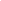 Вирусные бактерии: учебн.пособие/под ред.Н.Д.Ющука – М.: ГЭОТАР-Медия, 2016.-650 с ил.История вирусологии от Д.И.Ивановского для наших дней
Ф.И.Ершов. – М.: ГЭОТАР- Медиа, 2020. – 288 с ил.               Интернет-ресурсы1. https://www.elib.vsmu.by/bitstream/123/17775/1/Meditsinskaia_virusologiia_Generalov-     II_2017.pdf2.Молекулярная генетика, микробиология и вирусология https://www.mediasphera.ru ›        journal › molekulyarnaya-g.3.https://medvetlit.ru/market/tematicheskij-prajs/garden/medicinskaya-mikrobiologiya-i-immunologiya-levinson-u-per-s-angl-pod-red-vb-beloborodova-2015-g/4.Всемирная организация здравоохранения (ВОЗ) – http://www.who.int/ 5.Новости ВОЗ о вспышках болезней на русском – http://www.who.int/csr/don/ru/index.html 6.Европейское региональное бюро ВОЗ (на русском) – http://www.euro.who.int/main/WHO/Home/TopPage?language=Russian 6. Европейский центр контроля за болезнями (ECDC) – http://ecdc.europa.eu/en/7.Центр контроля за болезнями США (CDC) – http://www.cdc.gov/8.Международное эпизоотологическое бюро (OIE) – http://www.oie.int 9. http://www.oie.int/downld/AVIAN%20INFLUENZA/A_AI-Asia.htm9.Федерация Европейских микробиологических обществ (FEMS) – http://www.fems-microbiology.org/website/nl/default.asp10.Программа мониторинга возникающих заболеваний (ProMED) Международного общества инфекционных заболеваний (ISID) – http://www.promedmail.orgВся вирусология в Интернете – http://www.virology.net/11 Микрофлора окружающей среды и тела человека ...https://es.b-ok.com › bookПрограммы дополнительного и неформального образования в области здравоохраненияhttps://adilet.zan.kz/rus/docs/V2000021847Образовательные ресурсы в соответствии с приказом МЗ РК №303/2020 и условиями реализации, заявленной программы повышения квалификации, включая требования Правил внутреннего распорядка базы и другие к слушателям (СИЗ и др.):Аудитория, адаптированная к работе в малых группах (не более 8 человек);При дистанционных технологиях обучения: доступ к сети - интернетТребования к образовательным ресурсам:к кадровому обеспечению:цикл повышения квалификации (в том числе с использованием технологий дистанционного обучения и на выездных циклах), проводится лицами, имеющими ученую степень доктора или кандидата наук, академическую степень доктора философии или магистра. Для проведения практических занятий допускается привлечение преподавателей из числа специалистов практического здравоохранения без ученой степени, но не более 50% от общего числа профессорско-преподавательского состава;преподаватели дополнительного образования должны иметь опыт работы по профилю специальности не менее 10 лет и научно – педагогический стаж не менее 3 лет, повышение квалификации не менее 4 кредитов (120 часов) за последние 5 лет по преподаваемому профилю. к учебно-методическому обеспечению:наличие утвержденной образовательной программы дополнительного образования;наличие доступа к профильным международным информационным системам, электронным базам данных, библиотечным фондам, компьютерным технологиям, учебно-методической и научной литературе;наличие инновационных, симуляционных технологий и интерактивных методов обучения;наличие контрольно-измерительных инструментов оценки итогового контроля.Материально-техническое обеспечение и оборудование:Мультимедийная установка;Динамики;Ноутбук(и);Экран;Флипчарт;Маркеры;Раздаточный материал для слушателей на цифровых и бумажных носителях;Клиническая лабораторная база Используемые сокращения и термины:ПК – Повышение квалификацииНаименование организации образования и науки, разработчика образовательной программыКазахстанский медицинский университет «ВШОЗ»Вид дополнительного образования Сертификационный курсНаименование программыВирусологияНаименование специальности и (или) специализации (в соответствии с Номенклатурой специальностей и специализаций)Специальность - Общественное здоровье;
Специализация - ВирусологияУровень квалификации по ОРК7Требования к предшествующему уровню образовательной программыОбщественное здоровье
Общественное здравоохранение
Медико-профилактическое дело
Гигиена и эпидемиологияПродолжительность программы в кредитах(часах)15 кредитов/450 акад.час.Язык обученияКазахский, русскийФормат обученияОчное/дистанционное/смешанноеПрисваиваемая квалификация по специализации (сертификационный курс)Врач вирусологДокумент по завершению обучения Свидетельство о сертификационном курсе с приложением (транскрипт)Полное наименование организации экспертизыКомитет «Общественного здравоохранения», протокол №1 от 03.03.2022г.Дата составления экспертного заключения25.02.2022 г.Срок действия экспертного заключения1 годДолжностьФ.И.О.контакты:E.mailПрофессор кафедры микробиологии и вирусологии им.Ш.И.Сарбасовой НАО «Медицинский университет Астана»Байдуйсенова А.У.8701 477 39 73Alyia12@mail.ruЗав.кафедрой общественного здравоохранения и социальных наук, к.м.н.Рыскулова А.Р.87015262869r.alma@bk.ruАссистент кафедры общественного здравоохранения и социальных наук, к.м.н.  Сарсенбаева М.З.- 87478151075maira.sarsenbaeva@mail.ruДолжность, место работы, звание (при наличии)Ф.И.О.дата, № протоколаПредседатель УМС, проректор по образовательной и научной деятельности КМУ «ВШОЗ», к.м.н.Кауышева А.А.08.02.2022, протокол №1Должность, место работы, звание (при наличии) экспертаФ.И.О.дата, № протоколаПредседатель комитета «Общественное здравоохранение, к.м.н., ассоц. проф., руководитель кафедры «Общественное здоровье и здравоохранение», ЗКМУЕрмуханова Л.С.Протокол №1 от 03.03.2022 г.Программа направлена на подготовку врача вирусолога деятельность которого направлена на углубленное изучение роли вирусов в этиологии, патогенезе, клинике инфекционных заболеваний человека и в развитии онкологических заболеваний, определение способов диагностики, терапии и профилактики вирусных заболеваний.Программа направлена на углубление профессиональных знаний, умений и навыков специалистов вирусологов по специализации «Медицинская вирусология», изучению ключевых особенностей строения, физиологии и экологии вирусов, которые и обеспечивают им способность проникать во внутреннюю среду организма человека и вызывать патологическое состояние. В ходе слушатели овладеют навыками ранней диагностики и идентификации вирусов и изучением их биологических особенностей, принципами современных экспресс методов вирусологической диагностики, с учетом индивидуализации оценки образца человека, профилактики возникновения вирусных заболеваний.№/пРезультат обученияМетод оценки Метод обучения1.Способен применить знания о механизмах развития инфекционного процесса и значении микрофлоры в развитии инфекционных и неинфекционных заболеваний вирусной этиологииОценка решения ситуационной задачи, оценка таблиц/схем. ТестированиеСеминар. Практическое занятие2.Способен оценить степень опасности возбудителей инфекционных заболеваний вирусной этиологии в объектах окружающей средыОценка решения ситуационной задачи. Обсуждение результатов экспертизыТренинг/ролевая игра/деловая игра3.Демонстрирует четкий, эффективный и профессиональный подход к решению проблемных задач клинической и санитарной вирусологииОценка решения ситуационной задачи, оценка таблиц/схем. Обсуждение. ТестированиеСеминар. Практическое занятие4.Использует различные информационные технологии для доступа, оценки и интерпретации данных лабораторного исследования; способен приобретать и использовать в практической деятельности инновационные технологии.Оценка качества оформления медицинской документации, согласно НПД РКВедение учетно-отчетной документации5Способен оценивать риски и использовать наиболее эффективные методы для обеспечения высокого уровня безопасности при работе с биологическими агентами вирусной этиологии, а также требования кправилам техники безопасности.Обсуждение Международных подходов к организации труда по снижению рисков на рабочем месте и созданию более безопасных условий труда, согласно Стандартов ISO45001- occupational health and safety;ISO 14001; ISO9001Дебрифинг (обсуждение после выполнения задания)6.Способен и готов к приобретению новых знаний в выявлении причинно-следственных связей развития эпидемической ситуации и биологии возбудителя инфекционного заболевания вирусной этиологии.Оценка презентации, оценка рецензииЖурнальный клуб ("ACP Journal Club"), медиатекст-интернет СМИ7Способен применить современные и классические методы, применяемые в клинической диагностике. Подбор практического применения теоретических знаний по влиянию биологических факторов внешней среды на состояние здоровья человекаОценка заполнения заключения и обсуждение.ТестированиеСеминар. Практическое занятие№Наименование темы/раздела/дисциплинОбъем в часахОбъем в часахОбъем в часахОбъем в часахОбъем в часахЗадание№Наименование темы/раздела/дисциплинлекциясеминартренингпрактические занятиеСРСЗадание1Введение в микробиологию. История развития микробиологии. Вклад отечественных ученых в развитие микробиологии.Природа вирусов2486Назовите роль отечественных и зарубежных исследователей в развитии медицинской микробиологии;Опишите вклад мировых и отечественных ученых в предмет микробиология;Перечислите инновационные подходы, направленные на улучшение качественного оказания медицинской помощи в стационарах и ПМСП.Дайте определение термину «вирус»Опишите предмет и задачи вирусологии, ее связь с другими биологическими дисциплинами2История развития вирусологии. Этика и деонтология врача-вирусолога2486Опишите ученых внесших вклад в разитию вируслогии как науки-Опишите работы Д.И. Ивановского, М. Бейеринка, У. Стенли, Ф. Леффлера и П. Фроша, П. Рауса, Ф. Туорта, Ф. д'Эрелля. Опишите достижения и перспективы развития современной вирусологииОпишите особенности деонтологии врача-вирусолога;Назовите основные принципы успешности деятельности врача-вирусолога;Перечислите основы биоэтики при выполнении экспериментальных работ над животными;Назовите требования к этике врача вирусолога  при взаимодействии с врачами клиницистами, пациентами, внутри коллектива.3Основы организации и развития вирусологической службы в РК. Нормативная документация, регламентированная в РК по контролю за вирусными инфекциями. Биобезопасность в лаборатории с учетом ее специфики и направления.2486Опишите организацию вирусологической службы в РКОпишите структуру вирусологической лабораторииОпишите принципы организации работы в вирусологической лабораторииОпишите технику безопасности в вирусологической лабораторииНазовите основные НПД РК, которые едины для всех специалистов области медицины;Назовите основные принципы выбора для применения НПД;Опишите те НПД, которые применимы к стационарам (вне зависимости от специфики)Опишите потенциально опасные резервуары контаминации вирусами.4Отличие вирусов от клеточных форм жизни и их происхождение. Формы существования вирусов.2486Опишите отличия вирусов от клеточных форм жизниОпишите формы существование вирусов5Морфология вирусов, особенности их химического состава. Классификация вирусов. Систематика и номенклатура вирусов 2486Опишите морфологию вирусной клеткиОпишите принципы классификации вирусовПеречислите основные семейства вирусов животных и человекаПеречислите ключевые признаки определения видов.6Эволюция вирусов. Экология вирусов: организма человека, вопросы2486Опишите основные гипотезы происхождения вирусов и факты их подтверждающие. Опишите возможные пути эволюции вирусовОпишите механизмы взаимодействия: биосферы и микроорганизмовНазовите ключевые вопросы о микробиоте тела человека.7Специальные методы выделения и изучения вирусов2486Опишите лабораторные животные и растения, используемые в вирусологических исследованиях. Опишите метод культивирование вирусов животных в куриных эмбрионах. Опишите использование культур клеток для изучения вирусов животных. Опишите применение метода гемагглютинации в вирусологии. Опишите иммунологические методы в вирусологических исследованиях. Опишите ДНК–методы идентификации вирусов.8Строение вирусов. Типы вирусов. Спиральные, сферические и сложные вирусы2486Опишите структуру вирусных частиц: сердцевина вируса и капсид (нуклеокапсиды), оболочки вирионов и их происхождениеОпишите типы симметрии вирусов (кубический, спиральный, смешанный)Опишите спиральные вирусы (принципы спиральной симметрии, вирус табачной мозаики) Опишите сферические вирусы, принципы икосаэдрической симметрииОпишите строение некоторых сложных вирусов (бактериофаги, орто– и парамиксовирусы, рабдовирусы, ретровирусы, вирус осповакцины, тогавирусы). 9Культивирование вирусов. Функции вирусных компонентов2486Опишите взаимодействие белков и нуклеиновых кислот при упаковке геномов вирусовПеречислите функции белковых компонентов вирионов (рецепторные функции белков внешней мембраны, ферментные белки вирионов)Опишите липиды и углеводы вирусовПеречислите и опишите другие компоненты вирусных частиц.10Геном вирусов. Генетика вирусов. Генетичекое и не генетическое взаимодействие вирусов2486Опишите организацию геномов вирусовОпишите типы ДНК– и РНК–геномов Опишите вирусы с непрерывным и сегментированным геномамиОпишите кодирующую способность вирусного геномаПеречислите типы вирусных мутантов ДИ– частицыОпишите генетические взаимодействия между вирусами (комплементация, рекомбинация)Опишите негенетическое взаимодействие вирусов (интерференция, фенотипическое смешение)Опишите методы, используемые для внутривидовой идентификации вирусовНазовите генетические методы в диагностике инфекционных болезнейНазовите особенности генетики вирусовОпишите вирусные хромосомы.11Бактериофаги. Вирусы бактерии2486Опишите особенности взаимодействия с клеткой вирулентных и умеренных фаговПеречислите три состояния бактериофагаОпишите механизм лизогенизации и индукции профага Опишите генетическую организацию и особенности репликации умеренных фагов Дайте определение термину «фаговая трансдукция» и «фаговая конверсия».12Биотехнология и генная инженерия и область ее применения в биотехнологии.Использование бактериофагов в генетической инженерии2486Опишите механизмы, при котором бактериофаги являются переносчиками генетической информации бактерийОпишите организацию геномов и репликация вирулентных Т–четных и Т –нечетных бактериофагов (Т4, Т7)Опишите организацию геномов и репликация вирулентных фагов с однонитевой ДНК  и однонитевой РНК Опишите использование фагов в генетической инженерии в качестве векторов генетической информацииНазовите объекты биотехнологии и ее видыПеречислите вирусы и процессы, применяемые в биотехнологииОпишите основы генетической инженерии и область ее применения в биотехнологииНазовите ферменты, которые применяются в генной инженерииНазовите свойства плазмиды, необходимые для осуществления передачи хромосомы путем конъюгации.13Методы работы с бактериофагами2486Перечислите методы, используемые в работе с бактериофагами Опишите метод титра бактериофага, способы его определения Опишите методы получение  фаговых лизатов.14Взаимодействие вирусов с клеткой–хозяином2486Опишите общую схема репликации вирусов (цикл одиночного развития фага, биохимия вирусной инфекции) Перечислите стадии репликации вирусов: адсорбция (рецепторы вирусов), проникновение, депротеинизация вирусной частицы, синтез предшественников вирусных нуклеиновых кислот и белков, сборка вирионов, выход вирусных частиц из клетки. 15Типы взаимодействия вируса с клеткой. Общая характеристика продуктивного инфекционного процесса.2486Опишите последствия инфицирования вирусом клетки:-разрушение-латентная инфекция-трансформация клеткиОпишите типы взаимодействия вируса с клеткой:-продуктивный-абортивный-интергративный16Основные типы репликации вирусных геномов2486Опишите репликацию вирусных геномов по Балтимору: двунитевые ДНК–геномы, однонитевые (+)ДНК–геномы, двунитевые РНК–геномы, (+)РНК–геномы, (–)РНК–геномы, (+)РНК–диплоидные геномы, реплицирующиеся через ДНК–копию, двунитевые ДНК–геномы, использующие обратную транскрипцию в цикле репродукции Опишите кодирующую стратегию вирусов в зависимости от организации генома Опишите особенности отдельных стадий взаимодействия вируса с клетками в зависимости от организации и свойств вирионов (структура нуклеиновых кислот вируса, характер оболочек и пр.).17Пути передачи вирусов животных и человека2486Опишите патогенез заболеваний вирусной природы. Опишите клеточные и организменные стадии вирусного патогенеза. Опишите распространение вирусов в организме хозяина и тропизм к определенным тканям. Дайте определение понятию «цитопатические эффекты», индуцируемые вирусом в клетках животных. Опишите развитие иммунного ответа при вирусной инфекции.18Вирусные инфекции. СПИД. Ортомиксовирусы, поксивирусы2486Опишите латентные вирусные инфекции. Опишите медленные вирусные инфекцииОпишите синдром приобретенного иммунодефицита. Опишите вирусную трансформацию клеток и онкогенезДайте характеристику онкогенным ДНК– и РНК–содержащие вирусамОпишите особенности вирусной инфекции вызванные ортомиксовирусами, поксивирусами19Вирусные инфекции: герпес-вирусы. Особенности вирусного гепатита А, В, С, D, Е.2486Дайте характеристику ВГ, герпес вирусуОпишите особенности ВГ, герпес вирусаОпишите особенности лабораторной диагностики, профилактики  вирусных инфекции на примере ВГ А, В, С, D, Е.20Карантинные болезни: COVID-19. Вирус желтой лихорадки. Гемморагические лихорадки (Ласса, Марбург, Эбола, Западного Нила). Лихорадка денге и Рифт-Валли.2486-Дайте характеристику карантинным вирусным инфекциям-Опишите принципы сбора, транспортировки, лабораторной диагностики, профилактики карантинных вирусных инфекции.21Общие принципы классификации противовирусных препаратов.Антивирусная терапия2486Перечислите основы классификации антибиотиков с учетом обнаруженного вида возбудителя в исследуемом образцеНазовите основные способы получения антибиотиковОпишите преимущества и недостатки синтетических антимикробных химиотерапевтических препаратов применения в медицинской практикеНазовите преимущества определения спектра чувствительности возбудителя к АБП.Этапы репликации вирусов, уязвимые для действия лекарственных средствОсновные противовирусные препараты и механизм их действияИнтерфероныВакцины против вирусов (живые цельновирионные, инактивированные, субъединичные, рекомбинантные)Иммунный ответ на живые и инактивированные вакциныГуморальный, секреторный и клеточный иммунитет. Апоптоз22Новые открытия в вирусологии: мимивирусы. Новые открытия в вирусологии: искусственные вирусы.2486Опишите историю открытия гигантских вирусов, вклад ученых, особенности вида и методы контроляОпишите гипотезы научного сообщества и реальные возможности, сферы применения, изучения искусственных вирусов. 23Экзамен4Всего:4590180135Вид контроляМетоды оценкиТекущийОценка заданий слушателей: устный опрос, ситуационные задачиРубежный (при необходимости)Оценка знаний и навыков по завершении каждого модуля/раздела/дисциплины. Тестирование. Ситуационные задачи/задании Допуск к Итоговой аттестации.Итоговый**Первый этап - оценка знаний по заявляемой специальности путем автоматизированным компьютерным тестированием с помощью тестовых вопросов.
Второй этап - оценка навыков путем демонстрации выполнения навыков, в том числе с применением симуляционных технологий.Оценка по буквенной системеЦифровой эквивалент оценкиПроцентное содержание оценкиОценка по традиционной системеА4,095-100отличноА-3,6790-94отличноВ+3,3385-89хорошоВ3,080-84хорошоВ-2,6775-79хорошоС+2,3370-74удовлетворительноС2,065-69удовлетворительноС-1,6760-64удовлетворительноD+1,3355-59удовлетворительноD1,050-54удовлетворительноF00-49неудовлетворительно